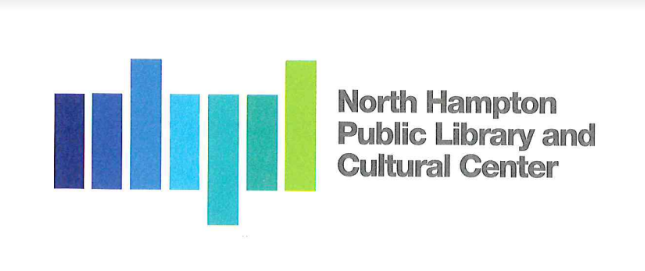 North Hampton Public Library - Board of Trustees Meeting MinutesNotice of Public Meeting At North Hampton Public Library239 Atlantic Ave	Monday, October 25, 2021,   6:00 PMAttendees:  Chair:                     Susan LeonardiTreasurer:             Jacqueline Brandt      Secretary: 	  Kathleen KilgoreAlternate:             Emily CreightonLibrary Director:   Susan Grant Assistant Director:  Liz Herold Dana Hooper, John Bottomley, Audrey Prior, Mike Castagna, George Chauncey, John Hubbard____________________________________________________________________________________Call to Order by the Chair at 6:07 pm  All in attendance recite the Pledge Allegiance. New Business  	2.1   Window Shades & Blinds       		Susan Grant will take the action item to reach out to Portsmouth Blind and Shade about       		selecting shades for the large program and “fish-bowl” conference room.  Potential Eagle Scout Project        Guest:  Christian St Jean, Eagle Scout        Christian has proposed contributing to the library such as a sign for the new		  library.  One on the canopy and a road sign.  Christian confirms he needs the size of   sign, the material that should be used and the design.  George discusses the possible  challenges with ledge.  Christian confirms that he has the accessibility to an auger to   set the sign.  	Motion:  I make a motion that we contact with Christian St. Germain to design                               and build a street sign for the new Library and designate Jacqui Brandt.                     Made by: Kathleen Kilgore 		Second by : Susan Leonardi		Vote: 3-0   NHPL official name changeSusan Grant will contact the Trustees’ Association to confirm how we update our namelegally.The Board, the Director and the Assistant Director discuss the revision of the mission statement and tag line.  Invoice approvalsLavallee Brensinger Architects # 1597Motion:  I make a motion that we approve Lavallee Bresinger Architects                Invoice 15957 10-13-2021 $ 2,592.20.  The source of the payment	         to be from the Library  Capital Reserve Fund.		Made by: Kathleen Kilgore 		Second by : Jacqui Brandt		Vote: 3-0Bonnett, Page & Stone Corp Requisition #14Motion:  I make a motion that we approve Bonnett, Page & Stone’s	Payment                 Application 14 dated 10-06-2021 $ 176,964.55. The source of the payment	         to be from the Library  Capital Reserve Fund.		Made by:  Kathleen Kilgore 		Second by : Jacqui Brandt		Vote:  3-0			The Board discusses the fact that Doug Shilo and Mike Castagna			has not signed off on the payment application because we still                                     have open punch list of items not resolved.   We are scheduled                                     to meet on November 10, 2021.  Plan A would be to approve                                    the full application for payment and Plan B could be making a                                     partial payment.			George discusses the status of installation of mechanical door                                     and other punch list items.Permission to share photos/testimonial letterKristen O’Brien, Marketing BPS inquiring whether we would share photos of the library and write a testimonial letter on the project.  Emily suggests we wait until the punch list 			Motion:  I make a motion once the project is 100% completed, we release the                                                             photos and testimonial to BPS.                            Made by:  Jacqui Brandt                            Second by:  Susan Leonardi                            Vote:  3-0  Creative Office # 178974Motion:  I make a motion that we approve Creative Office Pavilion invoice # 178974 	         10-18-2021 $ 10,485.51.  The source of the payment to be from donations                 received from NHPLCC Foundation, checking account # 0790.			The Board and the Assistant Director review the invoice.  The 	are questions  on what still outstanding items on might still be the order. The Board agrees to postpone approval of this invoice until the order is reconciled with invoicing received.  Grand OpeningThe ceremony went off seamlessly.  Ron Shur is working on the photos she took duringthe ceremony.  Lavallee Brensinger Architects still need to provide us with the video they have taken.  Channel 22 did an amazing job on the recording of the open ceremony. It is currently available on Channel 22 You Tube page.Design & Marketing invoicesMotion:  I make a motion that we approve Elissa Von Letkemann Art & Design invoice # 007-AMENDED 10-21-2021 $ 1,292.32.  	The source of the payment to be from donations received from NHPLCC Foundation, checking account # 0790 .					Made by: Kathleen Kilgore                                         			Second by:  Jacqui Brandt                                                         		 Vote:  3-0		        Motion:  I make a motion that we approve Marketing Ally Invoice #02347                  10-20-2021 $ 99.00.  The source of the payment to be from donations                 received from NHPLCC Foundation, checking account #  .					Made by:  Kathleen Kilgore                                         			Second by:  Jacqui Brandt                                                          	Vote:  3-0  Landscaping invoice         		         Motion:   I make a motion that we approve Landwright LLC invoice dated October 6, 2021, $ 17,040.00.  The source of the payment to be from donations received from NHPLCC Foundation, checking account # 0790.					Made by:  Kathleen Kilgore                                         			Second by: Jacqui Brandt                                                          	Vote:  3-0	  Diamond RelocationMotion:  I make motion that we approve Diamon Relocation, Inc. invoice 4422 dated October 6, 2021, $ 9,240.00. The source of the payment to be from donations received from NHPLCC Foundation, checking account #0790 .					Made by:  Kathleen Kilgore                                         			Second by:  Jacqui Brandt                                                          	Vote: 3-0 Old BusinessBudget updateThe Board reviews both the Default Budget and the  Proposed FY2023 Budget. The Library is scheduled to present FY2021 End of Year in review and the FY2023 DefaultBudget. Meeting Room PolicyMotion:  I make a motion that we approve  the meeting room policy as drafted in our                  meeting packet.					Made by:  Susan Leonardi                                         			Second by:  Jacqui Brandt                                                          	Vote: 3-0NHPL FriendsSusan Leonardi confirms that the next meeting of the Friends is scheduled for Tuesday, November 16, 2021, at 9:30 am in the library.  She encourages the Board to attend the meeting.Any Other Item that may legally come before the BoardThe Board discusses the need to clean out the old Library Building and sets a date  of Saturday, November 5, 2021, to have a tag sale during normal Saturday hours  for the library.Once we are moved out of the building, we need to formalize an agreement between Town & Library to turn over building to the Town.George Chauncey confirms the irrigation system is scheduled for winterization and should happen in the coming weeks.Next Meeting / AdjournmentSusan Leonardi, the Chair closes the meeting at 8:00 pmMinutes by Recording Secretary:  Kathleen KilgoreApproved:  